БЮДЖЕТНОЕ  УЧРЕЖДЕНИЕ СОЦИАЛЬНОГО ОБСЛУЖИВАНИЯ ДЛЯ ДЕТЕЙ-СИРОТ И ДЕТЕЙ,  ОСТАВШИХСЯ БЕЗ ПОПЕЧЕНИЯ  РОДИТЕЛЕЙ, ВОЛОГОДСКОЙ ОБЛАСТИ «ЧЕРЕПОВЕЦКИЙ ЦЕНТР ПОМОЩИ ДЕТЯМ, ОСТАВШИМСЯ БЕЗ ПОПЕЧЕНИЯ РОДИТЕЛЕЙ,  «НАШИ ДЕТИ»СБОРНИК МЕТОДИЧЕСКИХ МАТЕРИАЛОВ НЕ ТЕМУ: «КАК УСТРОИТЬСЯ И СОХРАНИТЬ ОФИЦИАЛЬНОЕ МЕСТО РАБОТЫ»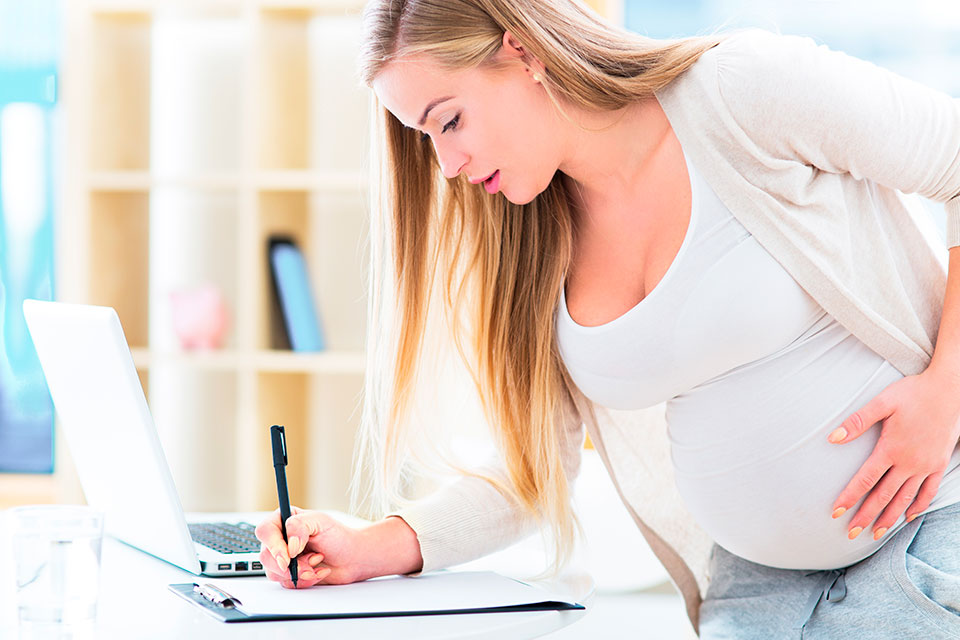 ИЗДАЕТСЯ В РАМКАХ ПРОЕКТА «Сберечь семью без потерь» на грантовые средства  БФ Елены и Геннадия Тимченко2021 ГОДСБОРНИК МЕТОДИЧЕСКИХ МАТЕРИАЛОВ, 2021 ГОДВ сборнике представлена информация по решению вопроса в семье о том, кто должен работать, советы как устроиться, и удержатся на работе, приветствуется ли работа мамы в декрете.Цель сборника - помочь семейным парам укреплять семейный бюджет за счет постоянных и временных источников дохода.Содержание.Кто должен зарабатывать в семье…...……………………………4Зачем нужно официальное трудоустройство…………………...11Вопрос о семейном положении при трудоустройстве..………..11Как устроиться на работу без опыта…………………………….13Советы, которые помогут в первые дни на новой работе………..14Работа на дому для мам в декрете……………………………..........1745 способов заработать для мамы в декрете………………………20Кто должен зарабатывать в семье?Финансовый вопрос – один из важнейших в семейном быту. И, к сожалению, он же – одна из основных причин семейных ссор. «Ты не можешь обеспечить семью!» «Ты на работе с утра до ночи… Ну да, деньги зарабатываешь… Но детьми вообще не занимаешься! Весь дом на мне!» «А зачем тебе вообще работать? Я же зарабатываю достаточно!» «Когда ты, наконец, устроишься на работу, бездельник!» Поводов для семейных скандалов на финансовой основе более чем достаточно...Давайте посмотрим, какие в принципе расклады в плане семейного заработка. Проанализируем плюсы каждой ситуации, обсудим возможные проблемы, и конечно, в каждом из предложенных случаев поищем правильное решение.Но отметим сразу: есть множество семей, где оба супруга вполне довольны существующей ситуацией. Даже если оба никогда не работали. Однако для многих супругов вопрос, кто и сколько должен работать и зарабатывать, нередко является предметом острых споров. Поэтому его необходимо урегулировать.Итак, перечислим возможные варианты…Работаем оба, зарабатываем примерно одинаковоРаботаем оба. Муж – основной добытчикОба работают. Основной доход у женыМуж работает, жена – домохозяйкаСупруг не работаетКто может, тот и зарабатывает – по ситуации…Никто не работает!Работаем оба, зарабатываем примерно одинаковоПлюсы ситуацииОба работаем на семью, вносим примерно равный вклад в общий бюджет. Каждый занимается своим делом, развивается профессионально, строит карьеру. Хотя зарплата у обоих может быть и невысокой, но все равно возможностей здесь существенно больше, чем если бы работал только один из супругов. Оба востребованы, оба существуют в социальной среде, в коллективе – ситуации, когда жена, например, целый день скучает дома одна в ожидании супруга, здесь не возникает.Возможные проблемыПроблемы могут возникнуть в ведении быта. Предполагается, что когда супруги оба работают, одинаково загружены, то и домашние обязанности они должны делить поровну. Но по факту бывает иначе: оба приходят с работы уставшие, муж – за компьютер, а жена – готовить, стирать, убираться... Ее такое положение дел, конечно, может не устраивать. Еще одна проблема – планирование крупных расходов. Если пожелания мужа и жены в этом плане расходятся (допустим, муж настаивает на покупке нового авто взамен имеющегося, а жене хочется в этот сезон на Бали, а совместить по деньгам не получается), то могут начаться конфликты. Каждый может быть справедливо недоволен тем, что реализуется не его пожелание.Что делать?Учимся искусству компромисса. Если один в семье все время диктует правила, а второй только соглашается и подчиняется, рано или поздно грозы не миновать! Вне зависимости от того, в какой культурной среде существует данная семья. Оба супруга имеют свои желания и предпочтения. Поэтому в случае несогласованности в плане трат можно только договариваться. Причем делать это так, чтобы вторая половина не затаила скрытую обиду. Все проговариваем, все обсуждаем!В случае с загруженностью работой обоих супругов (и здесь даже не важно, кто и сколько получает!), делим обязанности по любому принципу, устраивающему обоих. «А вот другие жены и работают, и по дому все успевают!» – со знанием дела заявляет муж. Спокойно парируем: «Во-первых, по факту никто достоверно не знает, что происходит в других семьях. Кто, что и как делает, знают только сами супруги. Если жена все это успевает и не устает, скорее всего, что ей помогают…» А если чья-то жена (сестра, мама, тетя) успевала и работать в три смены, и сама детей растить, и все хозяйство в одиночку вести, в то время как муж работал (пил, гулял, рыбачил), есть большие сомнения, что эта женщина была довольна жизнью и счастлива. А мы хотим быть счастливы в семье! Работаем оба. Муж – основной добытчикПлюсы ситуацииЖена может работать в свое удовольствие, заниматься любимым делом, трудиться неполный рабочий день – ее вклад в семейный бюджет не является решающим. Она может особо не переживать и по поводу возможного увольнения. Не нервничать, что ей нечем будет кормить детей. Что семье не хватит на самое необходимое. В семье есть основной добытчик – мужчина, который, скорее всего, вполне доволен собой. Он зарабатывает достаточно, чтобы прокормить семью. Чувствует себя настоящим мужчиной. Жена уважает своего супруга. Казалось бы, полная идиллия… Да. Но не у всех. О проблемах, которые могут возникнуть в такой семье, поговорим далее.Возможные проблемыВо-первых, муж в таком случае может быть не доволен тем, что жена вообще работает: «Разве тебе денег не хватает? Сиди дома – занимайся детьми, хозяйством. Зачем ты тратишь время на работу?» А жене обидно – он считает, что она больше ни на что не способна? Что ее любимая работа – это несерьезно? И начинаются конфликты… Мужа тоже можно понять. Он полностью обеспечивает семью и хотел бы, чтобы дома его каждый вечер ждал полноценный ужин, убранный дом и дети с проверенными уроками. А его встречает жена, так же уставшая после трудового дня, – после той работы, в которой, по его мнению, нет необходимости…Что делать?Самое главное – не упираться рогом в свою точку зрения. Обоим. Что может сделать жена? Спокойно объяснить супругу, чем дорога ей ее работа. Что без нее она не будет чувствовать себя полноценно счастливой – она любит то, что делает, ей это доставляет удовольствие… Всегда можно найти компромисс – не работать от звонка и до звонка. Выходить не на полный рабочий день. Найти работу рядом с домом. Задача женщины – не урабатываться настолько, чтобы дом был запущен. Не выжимать себя до капельки на рабочем месте. Тем более, что вполне может позволить себе поберечься.Что можно посоветовать мужу? Прежде всего, выслушать жену и отнестись с уважением к ее мнению. Мягко предложить то, о чем было сказано выше. В своих доводах упирать не на то, как хотелось бы ему, а на то, как лучше было бы ей. И главное – не требовать, не торопить, не настаивать жестко. Всегда можно совместно прийти к компромиссному решению, которое, как минимум, снизит остроту проблемы.Оба работают. Основной доход у женыПлюсы ситуацииВ семье есть стабильный доход. Если обоих все устраивает, то проблем вообще никаких. Особенно если жена очень любит свою высокооплачиваемую работу и с удовольствием ходит туда каждый день. Муж также может заниматься тем, что любит – допустим, он свободный художник с нестабильным доходом. Или научный сотрудник, обожающий свою лабораторию. Он зарабатывает не так много, но его труд приносит ему радость и удовлетворение.Возможные проблемыА если все не совсем так? Или совсем не так. Жена из сил выбивается, чтобы обеспечить семью, а мужу лень что-то менять в своей жизни. Да, зарабатывает мало, но работает же… Да, мог бы найти работу получше, но… Отговорок, почему не хочется что-то делать, всегда можно найти миллион. Такая ситуация уже становится большой семейной проблемой. Жена теряет уважение к супругу, который не способен заработать достаточно денег. Регулярно пилит его – он привычно отбрехивается. Жена начинает сильно его раздражать, а от фраз типа: «Что ж ты за мужик такой?! Не можешь толком денег заработать!» – стабильно хочется навсегда убежать из этого дома, от этой женщины…Что делать?Есть довольно простое решение для женщины – перестать перенапрягаться. Снизить обороты. Уйти со второй (третьей) работы… «Вы с ума сошли? Мы же тогда с голоду помрем!». Это вряд ли. У многих мужчин есть простая и прекрасно работающая установка: если избы горят, а женщина их успешно тушит – ему-то зачем с печи вставать? Если его амазонка всех коней на скаку уже остановила, зачем ему суетиться? Да, так и есть.Мужчина стабилен. Если нет необходимости что-то менять, он и не будет пытаться.А пока вы приносите достаточно денег в семью, он уверен – его скромного вклада в бюджет вполне достаточно.Муж работает, жена – домохозяйкаПлюсы ситуацииТрадиционная схема во многих культурах. И для нашей страны тоже довольно привычная. Муж охотится на мамонтов, жена хранит семейный очаг. Каждый успешно реализует свою функцию, заложенную самой природой. Мужчина прекрасно ощущает себя в роли добытчика, а женщина с удовольствием занимается хозяйством. Ей не нужно разрываться между домом и офисом. Готовить по вечерам первое-второе-компот, засыпая на ходу. Тщательно продумывать, как сегодня успеть забрать ребенка из сада, а завтра отпроситься на утренник или родительское собрание. У нее намного больше свободного времени на себя. Она все успевает…Возможные проблемыДалеко не каждую женщину устраивает роль домохозяйки. И в этой точке начинаются проблемы. Почему жена не работает? Возможно, это не ее решение. Муж настоял. Она вроде и согласилась, а теперь сожалеет… Еще одна распространенная проблема – недовольство мужа. Он свою функцию (зарабатывать) успешно выполняет, а жена – нет. На его взгляд, недостаточно хорошо ведет дом, ленится... Насколько это объективно – конечно, большой вопрос. Но недовольство налицо. Существует и еще одна потенциальная проблема. Даже если оба супруга в восторге от действующего в семье разделения труда. Жизнь непредсказуема... Муж может потерять доход. По любой причине. А может неожиданно уйти из семьи. Как угодно в жизни может быть...Что делать?Я считаю, что расслабляться женщине нельзя ни в плане ведения хозяйства, ни в плане саморазвития. Есть женщины-домохозяйки, не имеющие ни образования, ни профессии. Это их выбор. Но если есть возможность, почему бы не подстелить соломки… Особенно если есть время и финансовые возможности. Получить интересующую профессию (можно ведь и дистанционно!), заняться любимым делом, которое потенциально могло бы приносить доход – тем же рукоделием. В жизни всякое может случиться – и ваши навыки могут очень пригодиться. А если вы не очень счастливы в роли домохозяйки, то тем более! Всегда можно научиться чему-то новому. Даже не выходя из дома.Супруг не работаетПлюсы ситуацииЕсли жизненная ситуация сложилась так, что зарабатывать на данный момент может только жена и оба супруга с этим совершенно согласны, то проблем нет. Муж может не работать по состоянию здоровья, по объективно сложившейся на данный момент ситуации и по не зависящим от него обстоятельствам. Он выполняет те семейные обязанности, которые способен взять на себя. Помогает жене так, как может на данный момент. Жена это понимает и ценит. Еще один «плюсовой» вариант – работающую женщину очень устраивает неработающий муж,занимающийся хозяйством и детьми. Такое бывает крайне редко, но все же бывает. Главное – в их семье царят мир и согласие.Возможные проблемыЕсли муж не работает вовсе не потому, что не может. А потому что не хочет этого делать. Ему элементарно лень. Всегда находится море причин, почему он в очередной раз уволился. И почему до сих пор не нашел новое место для трудоустройства. Жену такая ситуация, конечно, совсем не радует. Скандалы в семье случаются регулярно...Что делать?Действенный вариант, как и в случае с малозарабатывающим мужем – снять с себя ответственность за обеспечение семьи. Не усердствовать в плане заработка. Посадить мужа на хлеб и воду: «А больше ни на что у нас денег нет!»Не требуем, не скандалим… Просто искусно рисуем для супруга финансовую картину семьи в самых черных красках.Ведь у ленивого от природы мужа должен быть очень весомый повод поднять себя с дивана. Женщине в такой ситуации важно перестать быть сильной и выносливой. Хотя бы с виду… Можно даже притвориться слабой и больной! Пока на самом деле не слегли… К сожалению, к тому, что муж полностью передал бразды правления в семье супруге, зачастую приложена немалая доля стараний последней.Кто может, тот и зарабатывает – по ситуации…Плюсы ситуацииЕсли профессии супругов не предполагают постоянного заработка, такая ситуация вполне привычна для семьи. Есть сезонные и творческие профессии. Допустим, перед нами чета актеров. Сегодня востребован один из них – он несет деньги в семью. А завтра удача улыбается другому. Люди понимают друг друга, занимаются любимым делом, к периодическим финансовым трудностям привыкли и относятся спокойно. Действуют как сплоченная команда – один всегда готов помочь другому.Возможные проблемыОни начинаются, когда простои в работе случаются регулярно и у всех сразу. Где брать денег на эти периоды – непонятно. У обоих заработок непостоянный и нестабильный. Нет минимальной уверенности в завтрашнем дне. Пока живут одни – еще ничего. Но появляются дети… Беспокойство за то, что не сможешь обеспечить их, делает обстановку в семье крайне напряженной. Начинаются споры – кто и почему должен срочно найти надежное место со стабильным доходом.Что делать?Только договариваться. И экономить. Не пускать деньги на ветер в «тучные» периоды – старательно откладывать суммы с каждого заработка. Стараться не занимать, не брать кредитов. Людям, не имеющим стабильных финансовых приходов, как никому другому, рекомендуется жить исключительно по средствам. Не рассчитывать на туманные перспективы. Подыскивать запасные финансовые «аэродромы». Искать дополнительные проекты и не игнорировать новые предложения – в том числе и в периоды востребованности. А главное – помогать и поддерживать друг друга на разных финансовых этапах существования семьи.Никто не работает!Плюсы ситуацииПлюс в том, что у обоих супругов есть достаточно времени для того, чтобы найти работу. И видимо, есть хорошая поддержка – кто-то же их кормит. Самый лучший и перспективный вариант такой семьи – совсем юная пара. Например, студенты. Стипендию же заработком не назовешь. Но у них все впереди. В неплохом положении и те, у кого есть недвижимость для сдачи в аренду, крупный счет в банке, чтобы жить на проценты. Или большой запас средств с былых времен. В остальных случаях все намного печальнее… Мы сейчас не говорим о пенсионерах – это отдельная тема. Есть пары, имеющие серьезные проблемы по здоровью, не позволяющие трудиться – им особенно тяжело. Они физически не могут поменять ситуацию. Но ведь есть и вполне трудоспособные супруги, которые просто не считают нужным утруждать себя...Возможные проблемыСкорее всего, они уже есть. И серьезные. Наверное, единственное исключение здесь – это наследники больших состояний, которые невозможно спустить одному поколению потомков при всем желании… В основном же позволяют себе не работать те трудоспособные граждане, которым есть, у кого попросить денег – безвозмездно или в долг. У родителей, у родственников, у друзей, у государства... Но как показывает практика, бесконечно это продолжаться не может ни в каком случае. Родители не смогут поддерживать вечно, а долги надо отдавать. А на пособия точно не разгуляешься…Что делать?Начать действовать. Студенты всегда могут найти подработку. Взять на себя финансовую ответственность за благополучие семьи – прямая обязанность взрослых людей. Не бывает так, чтобы работы не было вообще. Даже если человеку совсем не повезло со специальностью или ее попросту нет, всегда можно поработать там, где не требуется никакой квалификации. Где обучат. Пройти переподготовку, закончить курсы. Найти выход можно всегда.Только неудачники ищут отговорки, успешные люди ищут возможности...Семейная жизнь всегда предполагает движение и развитие. И стремление к благополучию требует того же. Только в этом случае семья сможет решить свои финансовые проблемы самостоятельно.Итак, подытожим... Кто же должен зарабатывать в семье? И как действовать, если нынешняя ситуация не устраивает?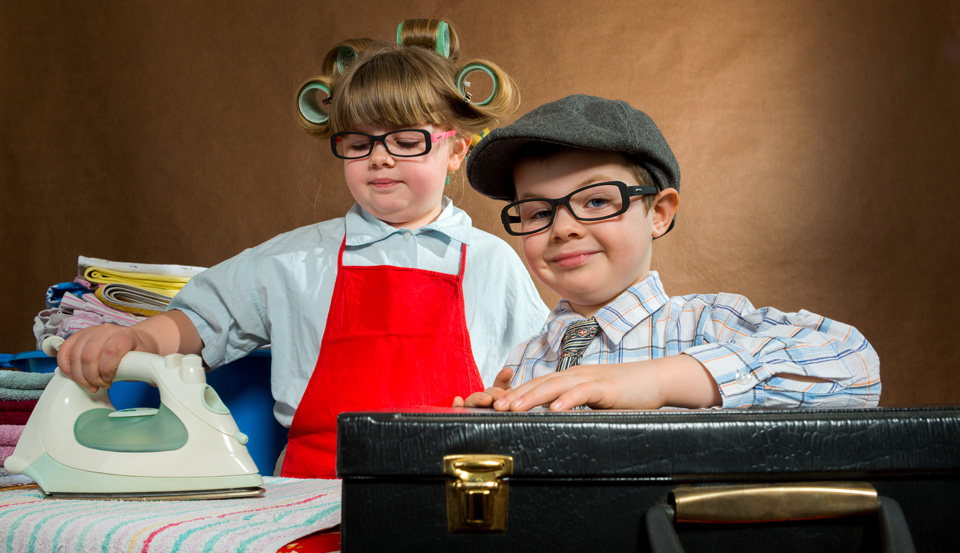 Прежде всего, нужно понять, что нет никакого единственно правильного ответа на вопрос – кто должен зарабатывать. Или кто из нас должен больше, а кто – меньше... В каждой семье супруги выбирают тот вариант, который устраивает обоих. Поэтому не ориентируемся на другие семьи, не приводим супругу в пример «успешных» чужих мужей, не сравниваем... Действуем так, как больше подходит нашей семье.Нет никаких причин, чтобы терпеть ситуацию, которую можно исправить. Не устраивает – обсуждаем! Ищем пути для исправления положения, предлагаем варианты. Внимательно выслушиваем предложения супруга. Если видение супругов кардинально различается – ищем компромиссные решения.Скандалы и оскорбления не решают проблем, а лишь усиливают их. Супруге в помощь весь женский инструментарий воздействия: слабость и слезы, ум и хитрость, мудрое по-женски поведение. Практикуем многовариантность: не сработал один способ воздействия, пробуем другой…Командно работаем на общее дело процветания семьи. Не ленимся, помогаем супругу, старательно вносим свой вклад (совсем не обязательно финансовый) в общее дело. В то же время спокойно пресекаем все попытки сесть нам на шею. Все, что не устраивает, проговариваем.И самое главное – никогда не сдаемся и действуем! «Я пробовала – не получилось, и я смирилась…» – самый неудачный подход к борьбе за семейное счастье и благополучие. Позитивное действие всегда приносит результат. Но далеко не всегда – сразу.Помним об этом и с удовольствием работаем во благо семьи!Зачем нужно официальное трудоустройство?Это социальные гарантии для сотрудника.Сотрудника, который официально трудоустроен, гораздо сложнее уволить.С налогов, который платит на каждого работника работодатель, можно получить вычеты. Официально работающие имеют право на государственную пенсию.В случае выхода на больничный тем, кто работает официально осуществляются выплаты.Всем, кто работает официально положен оплачиваемый отпуск, декретный отпуск и иные социальные гарантии. Официально трудоустроенным сотрудникам проще получить кредит и визу за границу.При таком трудоустройстве сотрудник должен выполнять определенные обязательства. Например, отработать 2 недели в случае увольнения.Вопрос о семейном положении при трудоустройствеВопрос на собеседовании о вашем семейном положении - это не пустая формальность. Опытному рекрутеру ответ скажет о многом, и не удивляйтесь, если вас не возьмут на место без объяснения причины - возможно, виной тому ваша семья или ее отсутствие. Причем сложно сказать, что предпочтительнее для работодателя: -для одних специальностей лучше быть примерным семьянином, -а для других наоборот, закоренелым холостяком. Какие выводы может сделать кадровик из информации о вашей личной жизни?
Женат/замужем...
Повредит этот статус тем, кто хочет получить место, где предусмотрены ненормированный рабочий день и командировки. Семейный человек спешит по вечерам домой, а в выходные ходит в кино и по магазинам, вместо того, чтобы уходить с головой в работу как неженатые коллеги-трудоголики. Конечно, у неженатого человека может быть объект любви и ухаживаний, что, как известно, отнимает не меньше времени, чем забота о семье. Но в глазах работодателя холостые - работники с большим потенциалом.
С детьмиНаличие маленьких детей у сотрудника чревато для работодателя большой головной болью. Дети болеют - значит, будут больничные по уходу или просто бесконечные отпрашивания с работы. Кроме того, если у работника дома парочка ртов, руководителю психологически сложнее его уволить, сократить зарплату, оштрафовать. С другой стороны, то, что соискатель добропорядочный семьянин, позволяет надеяться, что он окажется и неплохим работником, ведь такие люди меньше склонны неоправданным рискам и сомнительным сделкам.
Гражданский брак - не брак?Сообщать работодателю о том, что вы состоите в гражданском браке, не рекомендуется, и дело тут не в предрассудках. На подсознательном уровне семейный человек представляется надежным, а если он по каким-то причинам не хочет юридически оформлять отношения, то возможны проблемы и с его стабильностью в работе. Конечно, браки бывает разные, но обручальное кольцо на руке в принципе –сигнал о стабильности и надежности.
Не обремененныеСтатус холостяка не повредит в работе мужчине. Не слишком обремененные бытом холостяки могут задержаться, если нужно по работе, их можно отправить на учебу, они с удовольствием участвуют в корпоративных мероприятиях. Совсем другое дело — незамужняя женщина. В голове у работодателя тут же проносится: «Ну вот, рано или поздно начнется - сначала свидания, а потом по порядку - декретный отпуск, больничные по уходу за ребенком и так далее». Это если женщина молода. Если же ей больше 35 и у нее нет семьи, это тоже заставляет задуматься: почему она одинока, может быть, у нее дурной характер? В любом случае, не стоит удивляться, если работодатель будет интересоваться вашими планами на обозримое будущее.
Свой статус не надо скрывать - все равно об этом станет известно. Но в то же время не надо указывать наличие семьи и детей в первых строчках резюме и упоминать в начале рассказа о себе - это может навести на мысли о соответствующей расстановке приоритетов. Конечно, все мы знаем, семья - главная ценность, но на работе важнее всего - работа.Куда устроиться на работу без опытаУстроиться на работу без опыта несложно. Возможно, у вас не получится сразу же трудоустроиться по специальности. Однако вы можете приобрести опыт на другой вакансии, например, устроиться курьером, поваром, официантом.Вакансии, не требующие опыта работы или профобразования.Чтобы найти подходящую вакансию лучше всего использовать сервисы для поиска работы. Не требуйте слишком высокую ЗП или слишком низкую. Устанавливайте среднестатический доход в вашем регионе. Обязательно заполните на сервисе резюме и почитайте советы от службы сервиса, как правильно заполнять резюме. На первое время, пока вы будете искать работу, рекомендуем встать на учет биржи труда. У вас уже начнет расти стаж, а также вы сможете получать пособие по безработице, встать на учет в центре занятости населения.К тому же будет интересно прийти на ярмарку вакансий, где вы сможете подыскать подходящую вакансию.Как устроиться на работу без сервисов? Через родственников и знакомых. Поспрашивайте у окружающих, нет ли на их предприятии свободного места. Иногда вакансию не успевают выложить в интернет, как на ее место находят кандидата. Например, если работник собирается уволиться и отрабатывает последние 2 недели или уходит в декрет.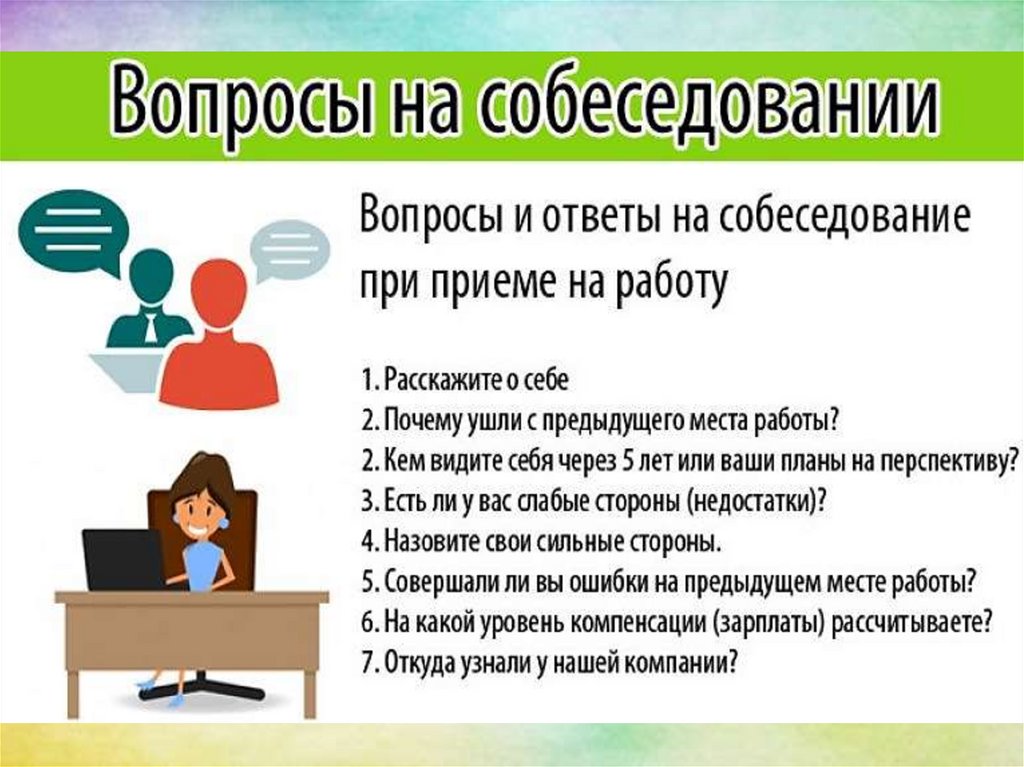 РезюмеВ вашем резюме кратко должна быть изложена биография. Если вы заполняете первое резюме в своей жизни, то рекомендуем использовать шаблоны Ворд или из интернета. Заполняйте только самые важные параметры: ФИО, возраст, город проживания и регистрации, семейное положение, образование, опыт работы, ключевые навыки, желаемый уровень З/П и готовность к дополнительному обучению, командировкам и переезду.  Как правильно пройти собеседование с первого раза?Заранее подготовьте одежду. Выберите деловой стиль или неброский повседневный костюм.Вам нужно успокоиться, перестать дрожать от страха, обрести уверенность. В первую очередь смотрят на ваш взгляд, позу и самообладание. Контролируйте свои движения.Сначала представьтесь, кратко перескажите свое резюме на 5-7 минут. Остановитесь подробно на образовании, перечислите что умеете по профессии. Подробно расскажите об опыте работы (практика, подработка, стажировка).Отвечайте на вопросы: на какую зарплату рассчитываете, почему выбрали эту компанию и эту вакансию, что вы ждете от этой работы и каким видите себя через 10 лет.Выслушайте условия работы и после этого задайте дополнительно свои вопросы (это нужно обязательно, чтобы показать, что вы настроены серьезно и уже узнавали об этой компании заранее).Таким образом, вы сможете пройти собеседование с помощью советов, инструкций, которых в интернете достаточно много. Но главное – это опыт, который вы получаете при прохождении собеседований. Поэтому не расстраивайтесь, если вам не перезвонили или отказали в вакансии. Тем не менее вы приобрели бесценный опыт и будете пользоваться им в будущем. Советы, которые помогут в первые дни на новой работеДля вас мы подобрали советы о том, как вести себя в новом коллективе. Они позволят пройти адаптационный период быстро и безболезненно.Приходите раньше, уходите позжеПервое время всегда приходите чуть-чуть пораньше и уходите попозже. Так вы сможете создать впечатление ответственного человека. И к тому же на первые месяцы в новой компании приходится самый продуктивный период работы. Огромное количество новой информации, которую нужно охватить в кратчайший срок, и новые впечатления, стимулирует мозг и повышает эффективность.Именно в первые дни коллеги и руководство будут составлять свое мнение о вас. Они будут оценивать не только профессиональные качества, но и неформальное поведение. Так что тот факт, что вы будете приходить на работу чуть-чуть пораньше повлияет на уровень доверия.ЗнакомьтесьГлавный совет о том, как вести себя на новой работе – это не ждать, когда коллеги начнут интересоваться вами и налаживать социальные связи. Делайте это сами. Не стесняйтесь ежедневно расширять свой круг знакомств. Здоровайтесь и общайтесь со всеми при любом удобном случае. Конечно, мало кто будет отрываться от рабочих процессов для того, чтобы вести с вами светскую беседу. Сконцентрируйтесь на тех людях, с которыми вы связаны непосредственно по работе, но не упускайте свой шанс, если встретите кого-то нового в курилке, на кухне или в лифте.ДружитеСразу после того как начнете уверено знакомиться с окружающими, найдите тех, кто достаточно долго проработал в компании, знает различные тонкости в корпоративной политике и сможет рассказать, как влиться в коллектив. Ваша цель – подружиться с этими людьми. Так вы сможете убить сразу двух зайцев – узнать все локальные шутки и правила поведения, и получить людей, которые объяснят вам, где лежат канцелярские мелочи или как их заказать. А также друзья на новой работе просто дадут вам психологическое спокойствие. Вы будете знать, что есть люди, с которыми вы можете просто поговорить.Задавайте вопросыКаждый из ваших коллег был на месте новичка, и все понимают, что экстрасенсорные способности – это что-то из области фантастики. И если вы будете отмалчиваться в углу – это несколько усугубит адаптацию. Не бойтесь спрашивать, намного хуже будет если вы сделаете что-то по-своему, а не так, как принято в компании. Главное, не донимайте бесконечными вопросами одного человека, например, руководителя. Не стесняйтесь задавать вопросы и другим коллегам. Это покажет то, что вы готовы принимать условия игры, развиваться и подстраиваться под других.Соответствуйте тому, что рассказывали на собеседованииНеважно, что именно вы рассказывали и какими талантами блистали на собеседовании для того, чтобы попасть в эту компанию. Важно – показать все это в первые рабочие недели. Сделайте все, чтобы поддержать сложившееся впечатление. Если вы делали упор на каком-то умении, то сделайте все, связанное с ним и покажите это своему руководителю. В самом начале вам будет уделено максимальное количество времени, так что не стесняйтесь показывать то над чем работаете. А также не забывайте записывать свои успехи в отдельном файле. Возможно, прямо сейчас вам это не потребуется, но наверняка пригодится в дальнейшем.Запомните, где что лежитЕще один совет, как вести себя на новой работе – это постараться в первый же день запомнить, где что лежит. А лучше всего взять себе за правило всегда возвращать вещь туда, откуда вы ее взяли. Сложно представить, как сильно может раздражать человек, рушащий давно сложившийся порядок. Ваша цель на первый месяц – узнать привычки ваших коллег в офисе, а оптимизировать и делать лучше сможете тогда, когда обвыкнетесь на работе и станете частью коллектива.Организуйте свою работуБольшой объем новой информации, который обязательно свалится на вас в первые месяцы работы, может спровоцировать хаос вокруг вас. Так что постарайтесь подойти к вопросу организовано. Это необходимо даже если вы давно работаете в этой области. Распланируйте свой рабочий день так, чтобы все успеть. Если вы давно хотели начать пользоваться ежедневником, то сейчас идеальное время.Снижайте напряжение.Обустройте рабочее место, сделав его комфортным. Принесите из дома любимую кружку, фотографии семьи, любимую фигурку.Подберите одежду, которая соответствует общим тенденциям в офисе. Приготовьте что-нибудь вкусное или купите это в магазине, и пригласите коллег на короткий кофе-брейк. Так вы сможете пообщаться с ними в неформальной обстановке. Помните, что звать можно не только тех, с кем вы уже подружились, но и тех, с кем еще не успели.Интересуйтесь не только работой, но и хобби своих коллег, а также рассказывайте о том, чем увлекаетесь вы.Не забывайте про своих старых друзей и в свободное время делитесь с ними своими переживаниями и радостями о работе. Это поможет вам несколько уменьшить влияние стресса. А если нет такой возможности, то просто заведите дневник, в который будете записывать все, что кажется вам важным.В обязательном порядке балуйте себя. Не уделяйте абсолютно все время работе – водите себя в кино, театры, ходите в гости и зовите друзей в кафе.Первое время отдыхайте побольше. Хорошо высыпайтесь и разрешайте себе зависать в играх и социальных сетях. Сейчас в вашей жизни достаточно стресса и не нужно лишать себя приятных развлечений, пусть и не самых интеллектуальных.Работа на дому для мам в декретеМы решили составить список профессий и вариантов заработка, доступных для будущих мам и тех, кто уже воспитывает малышей. А заодно – рассмотреть перспективы заработка в декрете, предостеречь от обманных предложений мошенников, предложить конкретные вакансии надомной работы и выяснить, сколько может заработать мама в декрете, работая через интернет.Декретные мамы XXI века зарабатывают на фотографиях, текстах, хендмейде, кулинарии. Они пишут книги, рисуют, наполняют Ютуб интересными видео и сочиняют музыку, получая за это гонорары. Они умудряются зарабатывать деньги на форумах, в соцсетях и даже на болтовне о покупках! Работа в декрете найдётся и врачу, и инженеру, и педагогу, и юристу, и даже маме, чьё призвание – печь пирожки для любимого чада.Мы сами удивились, насколько широки возможности заработать деньги в декрете!Декрет: страшно или здорово?Знаете ли вы, что именно в декрете множество женщин открывают для себя новые горизонты и способы заработка? Декрет вырывает женщину из рутины офисной жизни, из болота стандартной карьеры. Страшно – или здорово? Как и любые кардинальные изменения в жизни, декрет приносит работающей женщине тревоги и переживания:Хватит ли семье денег?Удастся ли потом найти работу?Как будут реагировать работодатели на наличие ребёнка?Не устареют ли знания и навыки, не потеряется ли квалификация…Отставить панику. Декрет – это возможность сделать паузу в карьерных крысиных гонках и оглядеться по сторонам… А может, работа на дому для мам – гораздо более выгодное, комфортное, денежное и перспективное направление? Может, вы гораздо больше заработаете, став хендмейкером, студлансером, копирайтером,  интерет-коучем, блогером, дизайнером, переводчиком?Возможно, удалённая работа в декрете – это именно тот шанс, на который бы вы никогда не обратили внимания, если бы в вашей семье не случилось счастливое событие: появление малыша.Декрет для женщины – удивительный период жизни. С одной стороны, она познаёт радости материнства. А с другой – получает возможность:пересмотреть свои жизненные планы;посвятить время хобби и саморазвитию;приступить к изучению чего-то нового, возможно – даже овладеть новой профессией;заняться поиском новых карьерных перспектив.Именно декрет может дать вам тот толчок, который изменит жизнь к лучшему!Зачем декретные мамы ищут работу?Работа на дому для молодых мам становится и отдушиной, и способом заработка, и методом поддержания мозга в тонусе. Если почитать форумы, на которых декретные мамы обсуждают работу на дому, можно выделить несколько основных причин для поиска интересного и денежного занятия в декрете: Нехватка финансов. Классический случай: двое жили на две зарплаты, и вроде хватало, а теперь – трое живут на одну… Цены в магазинах растут, премии и даже оклады повсеместно урезаются. Дохода мужчины не всегда хватает на то, чтобы обеспечить семью с ребенком.Необходимость самореализации – мощный стимул. На форумах декретные мамы часто жалуются, что превращаются в «овуляшек», тупеют без работы, деградируют в личностном плане.Желание поддержать квалификацию, «не выпасть из обоймы». Сейчас всё больше становится профессий, для которых три года отсутствия на рабочем месте означает серьёзное отставание от реалий. В этом случае удалённая работа на полставки или смежная занятость (консультации, интернет-коучинг, даже написание дипломов на заказ) позволяет декретной маме «держать руку на пульсе».Нужда в карманных деньги, а лучше – крупная сумма на личные нужды. К сожалению, некоторые мужчины удивительным (и неприятным) образом меняются, когда жена уходит в декрет. Множество женщин жалуется на форумах на своих «жмотов», у которых приходится «клянчить деньги на прокладки». Иной супруг, видя, что жена теперь в зависимости от него, начинает борзеть и вести себя по-свински. В адекватном, казалось бы, мужчине, просыпается домашний тиран. И ведь, казалось бы, ничто не предвещало!.. Финансовая независимость в декрете – одна из важнейших причин, побуждающих современную женщину искать работу на дому.Размышления о том, чем заняться после декрета – ещё одна причина поискать работу. Не всегда женщине удаётся вернуться на предыдущее место работы. Не всегда маме с ребёнком, даже если он ходит в детский сад или школу, рады работодатели. Поэтому, изучая вакансии для мам в декрете, многие женщины ищут работу с таким расчётом, чтобы продолжить ею заниматься и после окончания декретного отпуска.Какая работа идеально подходит для мамы с ребёнком?Декретный отпуск – это период, которое мама проводит со своим малышом. Это чудесное время, когда вы наслаждаетесь улыбками крохи, следите за его первыми шагами, ловите первые слова… И, конечно, работа на дому для мам не должна лишать вас этих естественных радостей.Идеальная работа на дому для мам в декрете позволяет:Планировать график так, чтобы оставалось время и на домашние дела, и на общение с ребёнком.Возможность, при необходимости, взять экстренный отпуск, оставить работу на некоторое время.Не перенапрягаться в процессе работы, и уж явно не заниматься тяжёлым физическим трудом. Поэтому мытьё подъезда оставим в стороне.Развиваться интеллектуально и творчески, узнавать новое и раскрывать свои таланты.С уверенностью смотреть в будущее, видеть перспективы роста – как профессионального, так и финансового.Зарабатывать столько, сколько нужно. У каждой женщины – свои цели. Кому-то достаточно нескольких тысяч в месяц, чтобы баловать ребёнка игрушками и вкусняшками, а кто-то мечтает о таком вкладе в семейный бюджет, который поможет побыстрее выплатить ипотеку…Получать удовольствие от своих занятий. Разве вам не надоела обычная трудовая рутина? Давайте подыщем работу на дому поинтересней!Насколько это реально? Если перебирать обычные профессии, требующие присутствия на рабочем месте, – то практически ни одна не даёт таких возможностей. Конечно, вы можете отдать ребёнка няне или бабушке, и выйти на работу хоть сразу после родов. Но как же радости материнства? Как же психика малыша, оторванного от мамы, считай, на целый день?О таких профессиях мы говорить в нашем обзоре не станем. Наша цель – поиск вакансий для мам в декрете, позволяющие работать на дому (как минимум) и, желательно, по свободному графику. Ведь деньги и самореализация – это далеко не всё, что нужно любящей маме, правда? Попробуем подыскать альтернативу офисным карьерным гонкам!Чем можно заняться?Мы насчитали больше 100 вариантов работы на дому для мам с детьми, доступных современной женщине!Чем бы вы ни увлекались – обязательно найдёте для себя то, что надо:У вас – золотые руки, хобби? Можно что-то ими делать! Шить, вязать, кулинарничать, заниматься разнообразным хендмейдом. Кто-то из декретных мам продаёт результаты своего труда, кто-то устраивает мастер-классы (фото-, видео-, даже с преподаванием по скайпу).Можно оказывать услуги на дому (или с выездом к клиенту). Так зарабатывают в декрете парикмахеры, визажисты, мастера нейл-арта. Кто-то выгуливает соседских собачек, а кто-то сидит не только со своим ребёнком, но и ещё с несколькими детьми, чьи мамы ушли на обычную работу.Торговля на дому и через интернет. Если в вас сильна коммерческая жилка, вы сможете организовывать оптовые закупки для родственников и подруг, распространять косметику и другие товары или же просто помогать знакомым выгодно заказывать вещи через интернет. А может, даже откроете свой интернет-магазин.Интернет-услуги, интернет-менеджмент – это направление, в котором найдут себя декретные мамы с самыми разными талантами. Можно стать личным онлайн-помощником, заняться оцифровкой текстов, стать модератором форума или социальной сети, администратором интернет-магазина, менеджером копирайтерского бюро… Административные услуги оплачиваются неплохо, а вариантов – масса.45 способов заработать для мамы в декрете.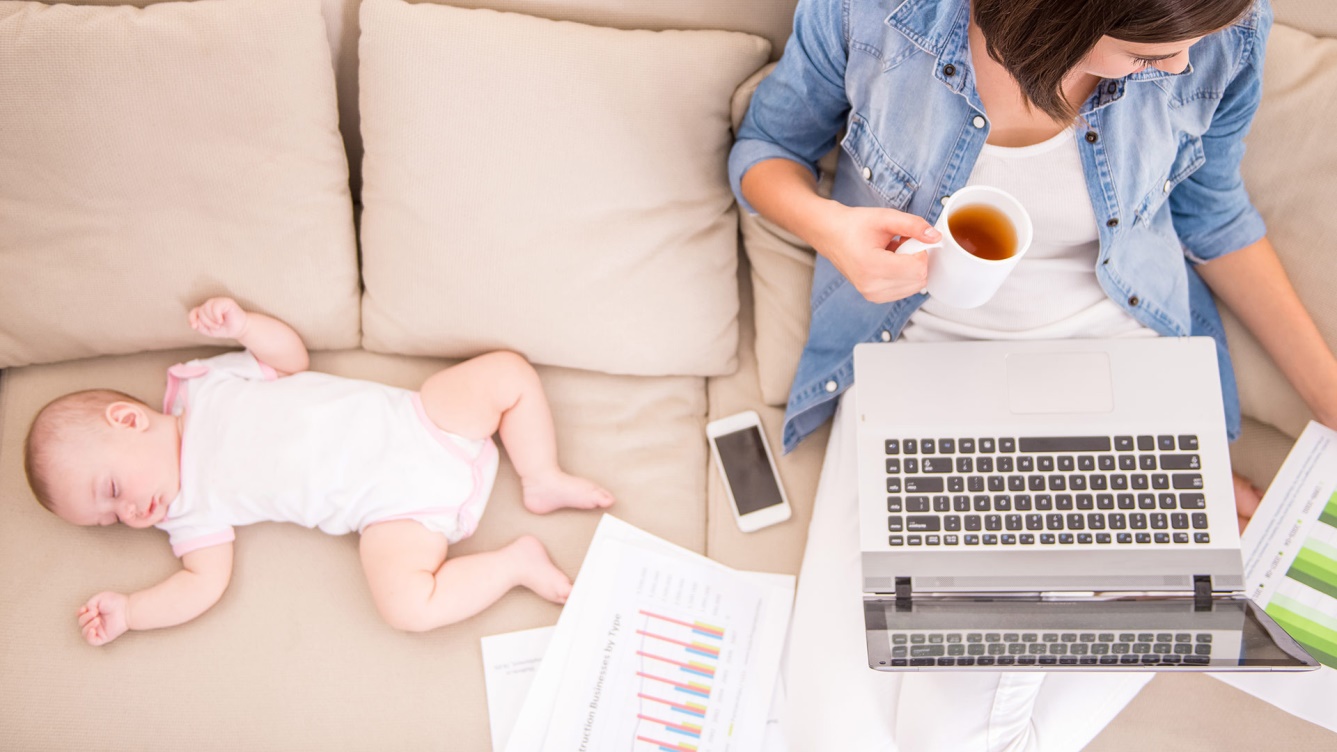 Как маме с ребёнком заработать на своём хобби? Начинаем с хендмейда – способа монетизировать свои таланты, способа превратить своё хобби в источник дохода!Считаем варианты заработка:Пошив вещей (некоторые мамы, начав карьеру швеи на дому, затем открывают ателье и даже становятся модельерами).Вязание спицами.Вязание крючком. И не только салфеток, но и, к примеру, вязаных платьев.Вязание кружев. Тонкая работа, которая может вас прославить.Валяние шерсти.Создание гобеленов.Пэчворк.Батик.Ручная керамика.Декупаж.Создание игрушек из ткани, картона, о, да тут просто бесконечные горизонты фантазии! Но объединим для удобства все эти варианты в одном пункте.Вышивка. Опять же, объединяем множество видов в один.Бисероплетение.Создание бижутерии. Особое направление – создание свадебных украшений и аксессуаров.Изготовление сумок и кожаных аксессуаров.Производство натурального мыла, свечей.Роспись декоративных изделий.Скрап (скрапбукинг).Изготовление букетов из игрушек, конфет, тортов из детских вещей и других подарков.Ого, сколько мы уже насчитали, а ведь это только часть возможностей хендмейда!Перейдём к кулинарии и кондитерии?Торты на заказ. И не только торты! Например, осетинские пироги сейчас – на пике популярности.Леденцы, конфеты, пряники и другие авторские сласти. Отлично идут на ярмарках, особенно рождественских.Приготовление обедов для работников ближайших офисов.Добавим как особую разновидность заработка в этом направлении ведение курсов, блогов и мастер-классов по рукоделию и кулинарии (котируются курсы со схемами, фото и видео). Простейший способ продать мастер-класс с фото – разместить его в магазине на бирже Адвего. Многие начинают именно с этого. А ведя свой блог, вы, возможно, однажды переплюнете Юлию Высоцкую!А ещё можно учить рукоделию и кулинарии по скайпу.Услуги и торговляМногие женщины, работающие в салонах красоты, во время декрета начинают оказывать услуги на дому – или в удобное для обеих сторон время выезжают к клиенту. А некоторые мамы именно в декретном отпуске решают поступить на курсы, чтобы овладеть такой профессией. В этом направлении могут трудиться:Парикмахеры и стилисты.Мастера маникюра, педикюра, специалисты по наращиванию ногтей и нейл-арту.Визажисты.Массажисты.Фитнес-тренеры. Да, сейчас уже не редкость частные уроки фитнеса или даже маленький фитнес-клуб на дому! Кстати, фитнес-консультации можно давать и по скайпу.В блогах и на форумах, посвящённых работе для декретных мам, предлагаются и такие варианты заработка:Вы можете присматривать не за одним ребёнком, а за несколькими. Мест в детсадах не хватает, личная няня – дорогое удовольствие, и многие мамы с радостью оставляют своих малышей декретным подругам. Этакий неофициальный детский клуб. Раскрутившись и обзаведясь клиентами, можно открыть и официальное дошкольное учреждение.Можно стать свадебным организатором или свадебным распорядителем (это, кстати, две разные профессии). Правда, маме нужно будет хорошенько подумать, с кем во время «авралов» оставлять ребёнка – с няней или бабушкой? С другой стороны, «авралы» случаются не каждый день (обычно раз в неделю или раз в месяц, в зависимости от выбранной нагрузки).Прогулки с животными занятых на постоянной работе соседей, покупки, помощь в оплате квитанций… Не очень престижная работа, но если вы и так идёте с коляской по делам, почему бы не помочь кому-то ещё?Закупки, торговля – актуальное направление заработка. Например, некоторые мамы подрабатывают в декрете оптовой закупкой вещей, которые затем продают подругам и родственникам по розничным ценам. Другие используют скидки, бонусы в свою пользу.Торговля каталожной косметикой – самый известный способ заработка. Сейчас можно торговать товарами «Орифлейма», «Эйвона», «Мэри Кэй» и тому подобных фирм через свой интернет-сайт или блог.Ваши знакомые не знают, как делать покупки на «Таобао» или eBay? А вы им помогите! С пользой для себя.Коллективные закупки – хороший способ сэкономить. Организатор таких закупок получает свой процент.Продажа вещей через «Авито» и другие сервисы – ещё один вариант подзаработать. Многие из ваших родственников или друзей хотели бы избавиться от лишнего хлама, но им некогда заниматься продажей. А вы можете им помочь.Есть в сфере торговли и вакансии для мам в декрете, которые не требуют организации своего бизнеса:Вакансии оператора колл-центра.Вакансии консультанта в интернет-магазине, туристическом бюро и т. д.Какая работа в интернете не требует специальных навыков?А что делать декретным мамам, которые хотят заработать сразу хотя бы копеечку, но пока ещё не изучили интересную профессию, не подготовили резюме и портфолио, не наработали клиентуру? На чём же можно проработать в декрете? Или чем заняться, если вам некогда плотно погружаться в работу и нужны лишь небольшие карманные деньги?Вот эти варианты подработки в интернете подойдут декретной маме, не имеющей специальных навыков: Кликанье по рекламным баннерам, введение капчи, сбор бонусов. Но учтите, что заработок – буквально в пару рублей в час, а то и копеек. К тому же среди буксов и почтовиков много мошеннических проектов. На наш взгляд, это просто трата времени.Лайки и перепосты в соцсетях.Участие в платных опросах.Участие в рекламных акциях (увы, обычно «платят» только пробниками товаров).Работа тайным покупателем.Помните, что в молодых семьях важно, можно и нужно решать вопрос с работой, с доходом.  Официальная работа дает больше гарантий. Но и мама, находясь в декретном отпуске может пополнить бюджет семьи. Желаем Вам благосостояния и успешного решения вопросов с трудоустройством.